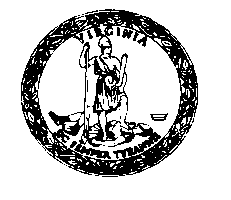 COMMONWEALTH OF VIRGINIADEPARTMENT OF EDUCATIONAPPENDIX EPERSONNEL QUALIFICATIONS FORM (Include all administrators, teachers, and ancillary personnel)Name of School:      Disability Category(ies) to be served by the school:      Staff NamePosition TitleDate of HireProfessional License/Certification including #EndorsementArea(s)Expiration DateHighest DegreeTeaching Assignments and Subjects 